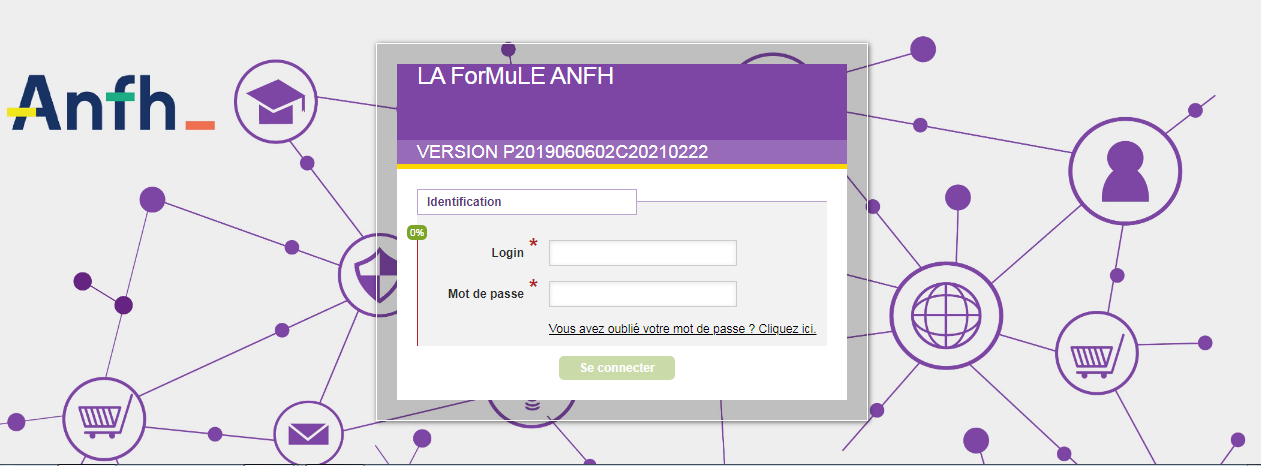 DEMANDE INSCRIPTION 2023 - LA FORMULEA retourner avant le 5 juin 2023 à c.salle@anfh.frObjectif : Utiliser l’outil La ForMuLE de la consultation à la passation de la commande. La formation doit obligatoirement être suivie pour obtenir la création des comptes UTILISATEUR (gestionnaire de la commande) Nom :	Prénom :	Fonction : 	Etablissement :	Téléphone :	Mail :	Souhaite suivre la formation :(Format journée – 12 participants maximum par groupe)Pour plus d’informations contactez vos référentes du  pôle formation :Céline SALLÉ Conseillère formation c.salle@anfh.fr  – 03 20 08 11 31Cathy LECLERCQ Conseillère en gestion de fonds c.leclercq@anfh.fr – 03 20 08 06 72Jeudi 22 juin 2023Jeudi 12 octobre  2023(9h/16h30)(9h/16h30)